МУНИЦИПАЛЬНОЕ БЮДЖЕТНОЕ ДОШКОЛЬНОЕ ОБРАЗОВАТЕЛЬНОЕ УЧРЕЖДЕНИЕ – ДЕТСКИЙ САД КОМБИНИРОВАННОГО ВИДА №3  БАРАБИНСКОГО РАЙОНА НОВОСИБИРСКОЙ ОБЛАСТИДетский познавательно –исследовательский проект«Золотая маска»Подготовила:Чечулина Ирина Викторовна,Воспитатель ВККВедущий:Здравствуйте, дорогие друзья! Мы рады приветствовать вас на открытии театрального фестиваля, под названием «По дорогам сказок».Как хорошо, что есть театр!
Здесь всё прекрасно – жесты, маски,
Костюмы, музыка, игра.
Здесь оживают наши сказки.
И с ними светлый мир добра!
Ребята, а вы знаете, что такое театр?Театр – это очень красивый и сложный вид искусства.Слово «театр» - в переводе с греческого означает «место, где происходят зрелища».Когда открываешь дверь в здание театра, попадаешь в сказочную, праздничную атмосферу со сверкающими люстрами, удобными креслами, где сам воздух пахнет праздником.А вы знаете, что успех любого спектакля складывается из работы многих людей. Как вы думаете, люди каких профессий работают в театре? (ответ детей) (драматург, режиссер, художник, декоратор, и т. д.)Во всех театрах всей страныРаботы разные важны.Но всё же, как тут ни крутись,А главный человек – артист!Чтобы стать артистом, нужно уметь хорошо, понятно, чётко говорить, правильно дышать, красиво двигаться, перевоплощаться и ещё много всего другого.Я предлагаю вам попробовать сегодня стать артистами.Вы артистами хотите стать?Сказки любите читать?
Тогда скажите мне, друзья, 
Как можно изменить себя?
Чтоб быть похожим на лису?
Или на волка, на козу,
А без костюма можно дети,
Превратиться, скажем, в ветер, 
Или в дождик, иль в грозу, 
Или в бабочку, осу?
Что ж поможет здесь, друзья? (Жесты и конечно выражение нашего лица- мимика)Ведущий: 
Бывает, без сомнения, разное настроение,
Его я буду называть, попробуйте его показать.
Покажите: грусть, радость, спокойствие, удивление, горе, страх, восторг, ужас, счастье.Ведущий. А теперь пора пришлаОбщаться жестами, да-да!Я вам слово говорю,В ответ от вас я жестов жду.(«Иди сюда», «уходи», «здравствуйте», «до свидания», «тихо», «не балуй», «нельзя», «нет», «да».)Воспитатель: Молодцы! С заданиями справились. Вам понравилось выполнять задания?И я хочу пожелать всем юным актерам, которые принимают участие в театральном фестивале удачи.Ну а теперь мы начинаем наш фестиваль.И для начала разрешите мне представить наше уважаемое жюри.Оценивать постановки ваших спектаклей будут:1…2…3……Какой чудесный маскарад!Театр нам дарит чудо – сказки,Где добрый сказочный народСо злых врагов срывает маски.Подошла к концу разминка,Постарались вы сейчас.А теперь сюрприз, ребята!В сказку приглашаю вас.Под русскую мелодию (Красный сарафан) входит Василиса Премудрая, в руках у нее «Волшебная книга».Василиса Премудрая:Здравствуйте, я очень рада встречи с вами.Меня, конечно, все узнали.Василиса я, всем премудростям царица.Я хочу вас пригласить в удивительный мир сказок. Сказки сопровождают нас всю жизнь. Их любят не только дети, но и взрослые. Слушая и читая сказки, мы попадаем в волшебный мир, где происходят удивительные чудеса. У меня есть вот такая волшебная книга, которая поможет в нашем путешествии по страницам сказок.1. Я книгу открываю, загадку загадаю, и сказка в тот же час появится сейчас.1. В красной шапочке всегда путешествует она. Любит бабушку свою, не боится быть в лесу. Но немножко не послушна, её волк едва не скушал.(Красная шапочка и серый волк.)Василиса: Я страницу дальше открываю, кто герои этой сказки, мы сейчас узнаем.Шла морозная зима.
В проруби у озера
Серый хвост лиса-кума
Кому отморозила? (Волк)
"Волк и Лиса»"Василиса: Вновь страницу открываю, что за сказка здесь - не знаю,Отгадайте без подсказки – кто герои этой сказки?
Зайка в нём жил и лягушка-квакушка,
Волк, и лисичка, и мышка-норушка,
Только медведь поместиться не смог,
С треском разрушился наш …(теремок)Василиса:В этой сказке дедка есть,Бабушка и внучка.Вместе с ними жила кошка,Мышка, псинка Жучка.Мирно жили, не тужили,Не было заботы,Дружно, весело с охотойДелали работу.Узнали сказку? ОтветВасилиса: Правильно , молодцы! Отгадали!Василиса Пр: Ну что ж, все страницы книги прочитаны. С первым заданием вы справились великолепно. Следующее задание. У меня есть вот такой волшебный сундучок, в котором лежат предметы, которые потеряли герои сказок. Помогите вернуть вещи владельцам.-стрела («Царевна Лягушка»)- хрустальная туфелька(«Золушка»)- скалка («Лисичка со скалочкой»)- градусник («Айболит»)- монетка («Муха-Цокотуха»).-золотое яйцо (Курочка Ряба)-зеркальце (Сказка о мертвой царевне и 7 богатырях)-аленький цветочек (Аленький цветочек)-красная шапочка-золотой ключик-топор (Каша из топора)-перо жар птицы (Конек - горбунок)-цветик - семицветик-горошина (Принцесса на горошине)Ведущий:Какие молодцы! Наша жизнь скучна без сказки.Дорог день, как целый год.Всех добрей и ярче краски,Если сказка к нам придет!Итак, театральный фестиваль «Золотая маска» 2023 объявляется открытым!АпплодисментыИ  я преглашаюна нашу сцену  первых конкурсантов !Парад марионеток Наше уважаемое жюри принимает решение.Ребята ,у меня оказывается остался еще один интересный предмет кувшин, разглядывает, протирает платочком, появляется ДжинВасилиса: Здравствуйте! Простите, а Вы кто такой? Из какой вы сказки?Джин: Кто не знаком со стариком, который все умеет?Кто не знаком со стариком, который не стареет?Конечно, всем наверняка известно имя старика. Я, Могущественный Джин, Али- ибн- Хаттаб!Искусством превращения три тысячи лет владея.Я приведу в смущение любого чародея.Могу рукой умелою с небес достать луну,Слона из мухи сделаю и глазом не моргну.Василиса: Ты нас хочешь удивить своими чудесами?Джин: Я хочу порадовать своим волшебством вот этих удивительных детей.Представление Джина: ВОЛШЕБНЫЕ ФОКУСЫДжин: Ну, как, понравились вам мои чудеса? Ведь только в сказках могут происходить настоящие чудеса.Хоттабыч: Представление – веселье и для вас, и для нас,Мы закончим в этот час.Василиса: Наше жюри приняло решение .( награждение)…. Ой, вы гости дорогие, приходите чаще к намРады мы всегда друзьям! Пришло время расставанья, говорим вам:(хором) «До свиданья!»Джем Вас дорогие гости на следующее представление.Ведущая: Здравствуйте, ребята, я очень рада встрече с вами  в нашем зале. Сегодня у нас последний день театральной недели. Вы  много узнали про театр, попробовали себя в роли артистов.В группах вы ставили спектакли, показывали их,  и сами ходили на спектакли к другим ребятам.  Мы с удовольствием посмотрели ваши спектакли, и с уверенностью можем сказать, что вы – настоящие артисты. Право открыть торжественную церемонию вручения премий «Золотая маска» предоставляется нашим уважаемым членам жюри________________________Торжественную церемонию вручения наград фестиваля «Золотая маска» открывает номинация «Театральная игрушка ». Семьи воспитанников  и творческие коллективы нашего сада изготовили театральные игрушки, различные виды театра, атрибуты к театрализованным представлениям и предоставили  свои работы зрителям и на оценку нашего уважаемого жюриСледующая номинация нашего театрального фестиваля « Золотая маска» « Театральная постановка» Наши юные актеры под чутким руководством своих воспитателей и активном участие родителей подготовили декорации и костюмы, выучили слова и показали  нам чудесные театральные постановки.  	Ну что же торжественная церемония  вручения наград театрального фестиваля  «Золотая маска » подошла к концу.  Давайте еще раз поблагодарим аплодисментами наших юных актеров и их руководителей, а так  же наше компетентное жюри за проделанную работу. Надеемся, что проведение театрального фестиваля станет ежегодной традицией нашего детского сада. А сейчас приглашаем всех участников фестиваля на общее фото.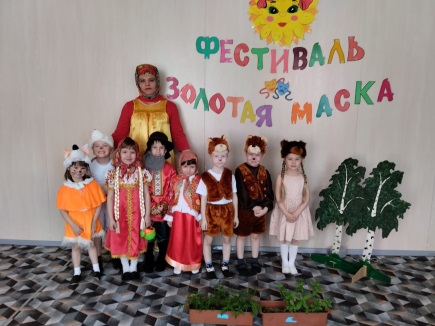 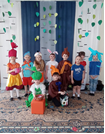 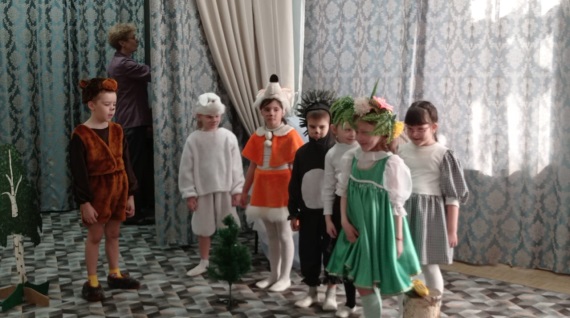 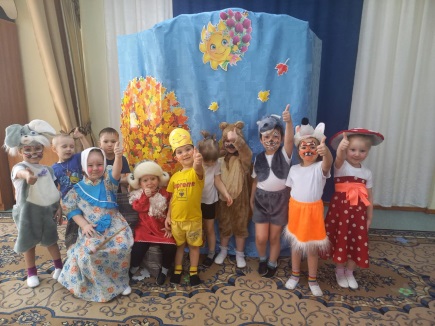 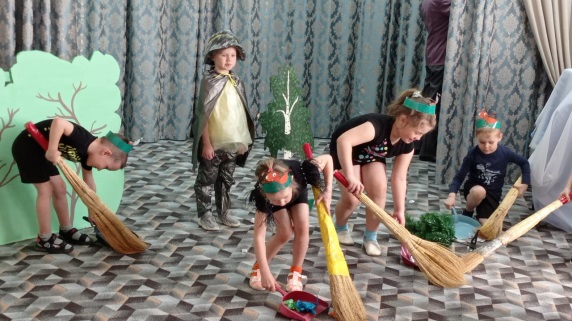 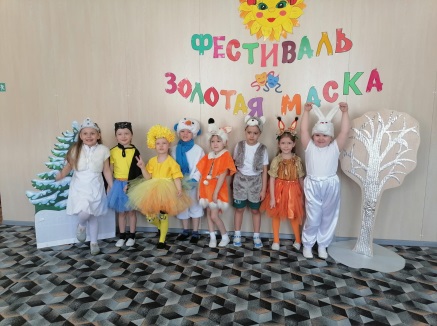 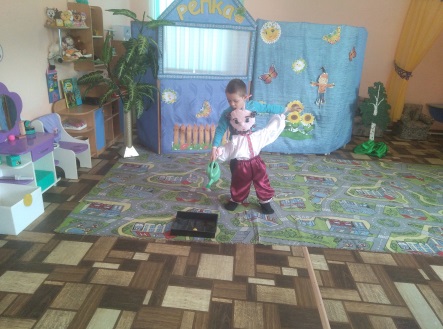 